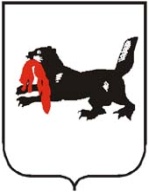 областное государственное казенное учреждениесоциального обслуживания «Социально-реабилитационный центр для несовершеннолетних п. ЛесогорскаПРИКАЗ27 декабря  2018 г.							       №  95  – о/дп. Лесогорск«Об учетной политикев ОГКУСО СРЦ п. Лесогорска на 2019год»     ОГКУСО СРЦ п. Лесогорска при организации и ведении бухгалтерского учета, составлении бухгалтерской отчетности руководствуется следующими нормативными правовыми актами:Гражданским кодексом Российской Федерации;Бюджетным кодексом Российской Федерации; Налоговым кодексом Российской Федерации;Федеральным законом от 24 июля 1998 года № 125-ФЗ «Об обязательном социальном страховании от несчастных случаев на производстве и профессиональных заболеваний»;Федеральным законом от 24 июля 2009 года № 212-ФЗ «О страховых взносах в Пенсионный фонд Российской Федерации, Фонд социального страхования Российской Федерации, Федеральный фонд обязательного медицинского страхования»;Федеральным законом от 6 апреля 2011 года № 63-ФЗ «Об электронной подписи» (далее – Закон № 63-ФЗ);Федеральным законом от 6 декабря 2011 года № 402-ФЗ «О бухгалтерском учете»;Методические указания по инвентаризации имущества и финансовых обязательств, утверждены приказом Минфина России от 13 июня 1995 года № 49 (далее – Методические указания № 49);приказом Министерства финансов Российской Федерации от 1 декабря 2010 года № 157н «Об утверждении Единого плана счетов бухгалтерского учета для органов государственной власти (государственных органов), органов местного самоуправления, органов управления государственными внебюджетными фондами, государственных академий наук, государственных (муниципальных) учреждений и Инструкции по его применению» (далее – Инструкция к Единому плану счетов № 157н); приказом Министерства финансов Российской Федерации от 6 декабря 2010 года № 162н «Об утверждении Плана счетов бюджетного учета и Инструкции по его применению» (далее – Инструкция № 162н);приказом Министерства финансов Российской Федерации от 28 декабря 2010 года № 191н «Об утверждении Инструкции о порядке составления и представления годовой, квартальной и месячной отчетности об исполнении бюджетов бюджетной системы Российской Федерации» (далее – Инструкция № 191н); приказом Министерства финансов Российской Федерации от 30 марта 2015 года № 52н «Об утверждении форм первичных учетных документов и регистров бухгалтерского учета, применяемых органами государственной власти (государственными органами), органами местного самоуправления, органами управления государственными внебюджетными фондами, государственными (муниципальными) учреждениями, и Методических указаний по их применению» (далее – приказ № 52н);Указанием Центрального банка Российской Федерации от11 марта 2014 года № 3210-У «О порядке ведения кассовых операций юридическими лицами и упрощенном порядке ведения кассовых операций индивидуальными предпринимателями и субъектами малого предпринимательства»;Законом Иркутской области от 4 июля 2007 года № 53-оз «О транспортном налоге»;Законом Иркутской области от 8 октября 2007 года № 75-оз «О налоге на имущество организаций»;16.Постановлением  Правительства Российской Федерации от 13 октября 2008 года      № 749 «О размерах возмещения расходов, связанных со служебными командировками на территории Российской Федерации;17.Федеральным законом от 29 ноября 2004года №141-ФЗ «О земельном налоге»     иными нормативно-правовыми актами, регулирующими вопросы бухгалтерского (бюджетного) учета.18. Федеральными стандартами бухгалтерского учета для организаций государственного сектора, утвержденными приказами Минфина от 31.12.2016 № 256н, № 257н, № 258н, № 259н, № 260н (далее – соответственно СГС «Концептуальные основы бухучета и отчетности», СГС «Основные средства», СГС «Аренда», СГС «Обесценение активов», СГС «Представление бухгалтерской (финансовой) отчетности»), от 30.12.2017 № 274н, № 275н, № 278н (далее – соответственно СГС «Учетная политика, оценочные значения и ошибки», СГС «События после отчетной даты», СГС «Отчет о движении денежных средств»), от 27.02.2018 № 32н (далее – СГС «Доходы»). ПРИКАЗЫВАЮ: 1.Утвердить с 1 января 2019 года в ОГКУСО СРЦ п. Лесогорска следующую учетную политику.1. Общие положенияБюджетный учет ведется бухгалтерией, возглавляемой главным бухгалтером. Сотрудники бухгалтерии руководствуются в своей деятельности Положением о бухгалтерии, должностными инструкциями.Ответственным за ведение бюджетного учета в учреждении является главный бухгалтер.
Основание: часть 3 статьи 7 Закона от 06.12.2011 № 402-ФЗ, пункт 4 Инструкции к Единому плану счетов № 157н.Требования главного бухгалтера по документальному оформлению фактов хозяйственной жизни и представлению в управление исполнения бюджета и бюджетной отчетности необходимых документов и сведений являются обязательными для всех сотрудников учреждения. Без подписи главного бухгалтера денежные и расчетные документы, финансовые обязательства считаются недействительными и не принимаются к исполнению.Документы, связанные с осуществлением финансовой деятельности центра (государственные контракты, договоры на поставку товаров и оказанных услуг, трудовые договоры, распоряжения о командировках, распоряжения о премировании) согласовываются с главным бухгалтером и проходят регистрацию по бюджетным обязательствам.В учреждении действуют постоянные комиссии:
– комиссия по поступлению и выбытию активов (приложение 1); 
– инвентаризационная комиссия (приложение 2); 
– комиссия по определению объемов текущего ремонта и списания материальных запасов (приложение 3);
– комиссия для проведения внезапной ревизии кассы (приложение 4). При внесении изменений в учетную политику главный бухгалтер оценивает в целях сопоставления отчетности существенность изменения показателей, отражающих финансовое положение, финансовые результаты деятельности учреждения и движение его денежных средств на основе своего профессионального суждения. Также на основе профессионального суждения оценивается существенность ошибок отчетного периода, выявленных после утверждения отчетности, в целях принятия решения о раскрытии в Пояснениях к отчетности информации о существенных ошибках.Основание: пункты 17, 20, 32 СГС «Учетная политика, оценочные значения и ошибки».2. Технология обработки учетной информации 1.   Бухгалтерский учет ведется в электронном виде с применением программных продуктов 1С «Бухгалтерия» и «Зарплата». Основание: п.6 Инструкции к Единому плану счетов № 157н.2.   С использованием телекоммуникационных каналов связи и электронной подписи бухгалтерия учреждения осуществляет электронный документооборот по следующим направлениям:система электронного документооборота с территориальным органом казначейства;передача бухгалтерской отчетности учредителю;передача отчетности по налогам, сборам и иным обязательным платежам в инспекцию Федеральной налоговой службы;передача отчетности в отделение Пенсионного фонда России; ФСС; Статистику.размещение информации о деятельности учреждения на официальном сайте bus.gov.ru;     3. Без надлежащего оформления первичных (сводных) учетных документов любые исправления (добавление новых записей) в электронных базах данных не допускаются.    4. По итогам каждого календарного месяца бухгалтерские регистры, сформированные в электронном виде, распечатываются на бумажный носитель и подшиваются в отдельные папки в хронологическом порядке. При обнаружении в регистрах учета ошибок сотрудники бухгалтерии анализируют ошибочные данные, вносят исправления в первичные документы и соответствующие базы данных.       Исправления должны вноситься с учетом следующих положений:– доначисления или снятие начислений исправлять за счет доходов и расходов текущего года дополнительной бухгалтерской записью или способом «красное сторно»;Основание: пункт 19 Инструкции к Единому плану счетов № 157н, пункт 33 СГС «Концептуальные основы бухучета и отчетности».      В учреждении используется электронная подпись (далее – ЭП).Электронной подписью подписываются следующие первичные документы:- списки для зачисления заработной платы, больничных листов, подотчетных сумм в банк, в программном обеспечении SberSign;- отчеты в ИФНС  в программном обеспечении Контур-Экстерн;- заявки на расход  в программном обеспечении АЦК «Финансы»;- справка - уведомление об уточнении операций на списание с лицевого счета, в программном обеспечении АЦК «Финансы»;- заявки на расход (по средствам во временное распоряжение) списание с лицевого счета в программном обеспечении АЦК «Финансы»;- заявка на кассовый расход, в программном обеспечении СУФД;- уведомление об уточнении вида и принадлежности платежа, в программном обеспечении СУФД;      Для подписания документов квалифицированной ЭП сотрудники подготавливают и формируют заявки на расход для оплаты, отчеты, списки для зачисления на банковские карты. Сформированные электронные документы подписываются квалифицированной ЭП руководителями, обладающими правом подписи. После подписания квалифицированной ЭП сотрудники проверяют и отправляют в казначейство заявки на расход. После проведения казначейством, заявка на расход распечатывается и подшивается в журнале операций с безналичными денежными средствами.Документ в электронной форме имеет равную юридическую силу с документами, составленными на бумажном носителе. Квалифицированная ЭП участников информационного взаимодействия хранится лично у каждого участника подписи.6. Движение бюджетных средств осуществляется на счете, открытом в территориальном казначействе по Чунскому району: – л/с 80601010157;Движение денежных средств полученных во временное распоряжение осуществляется на счете 40302810400004000002 в банке- отделение Иркутск г. Иркутска:-л/с 80606010157;8. Перечень должностей сотрудников, с которыми учреждение  заключает договоры о полной материальной ответственности (приложение 5). 9. Лимит остатка наличных денег в кассе устанавливается расчетом. Лимит остатка наличных денег в кассе устанавливается в соответствии с Положением о порядке ведения кассовых операций с банкнотами и монетой Банка России на территории Российской Федерации, утвержденным Банком России от 11 марта 2014 года № 3210-У, и на основании определенных в учреждении расчетных данных при отсутствии поступлений наличных средств в сумме 1000 рублей.10. В данные бюджетного учета за отчетный год включается информация о фактах хозяйственной жизни, которые имели место в период между отчетной датой и датой подписания бюджетной отчетности за отчетный год и оказали (могут оказать) существенное влияние на финансовое состояние, движение денег или результаты деятельности центра (далее – события после отчетной даты).Согласно пункту 3 Инструкции к Единому плану счетов № 157н под существенным фактом хозяйственной жизни в данном случае признается событие, стоимостное значение которого составляет более 5 процентов валюты баланса. События после отчетной даты отражаются в бюджетном учете заключительными операциями отчетного года.
3. Правила документооборота1. Порядок и сроки передачи первичных учетных документов для отражения в бухучете устанавливаются в соответствии с приложением 8 к настоящей учетной политике.Основание: пункт 22 СГС «Концептуальные основы бухучета и отчетности», подпункт «д» пункта 9 СГС «Учетная политика, оценочные значения и ошибки».2. При проведении хозяйственных операций используются
– унифицированные формы, дополненные необходимыми реквизитами.
Основание: пункты 25–26 СГС «Концептуальные основы бухучета и отчетности», подпункт «г» пункта 9 СГС «Учетная политика, оценочные значения и ошибки». 3. Право подписи учетных, платежных документов, доверенностей на получение товарно-материальных ценностей предоставлено должностным лицам: Основание: пункт 11 Инструкции к Единому плану счетов № 157н.4. Учреждение использует унифицированные формы первичных документов, перечисленные в приложении 1 к приказу № 52н. При необходимости формы регистров, которые не унифицированы, разрабатываются самостоятельно.Основание: пункт 11 Инструкции к Единому плану счетов № 157н, подпункт «г» пункта 9 СГС «Учетная политика, оценочные значения и ошибки».5. Формирование электронных регистров бухучета осуществляется в следующем порядке:
– в регистрах в хронологическом порядке систематизируются первичные (сводные) учетные документы по датам совершения операций, дате принятия к учету первичного документа;
– журнал регистрации приходных и расходных ордеров составляется ежемесячно, в последний рабочий день месяца;
– инвентарная карточка учета основных средств оформляется при принятии объекта к учету, по мере внесения изменений (данных о переоценке, модернизации, реконструкции, консервации и т. д.) и при выбытии. При отсутствии указанных событий – ежегодно, на последний рабочий день года, со сведениями о начисленной амортизации;
– инвентарная карточка группового учета основных средств оформляется при принятии объектов к учету, по мере внесения изменений (данных о переоценке, модернизации, реконструкции, консервации и т. д.) и при выбытии;
– опись инвентарных карточек по учету основных средств, инвентарный список основных средств, реестр карточек заполняются ежегодно, в последний день года;
– книга учета бланков строгой отчетности, книга аналитического учета депонированной зарплаты и стипендий заполняются ежемесячно, в последний день месяца;
– журналы операций, главная книга заполняются ежемесячно;
– другие регистры, не указанные выше, заполняются по мере необходимости, если иное не установлено законодательством РФ.
Основание: пункт 11 Инструкции к Единому плану счетов № 157н.6. Журнал операций расчетов по оплате труда (ф. 0504071) ведется раздельно по счетам:
– КБК 1.302.11.000 «Расчеты по заработной плате» и КБК 1.302.13.000 «Расчеты по начислениям на выплаты по оплате труда»;
– КБК 1.302.12.000 «Расчеты по прочим выплатам»;
Основание: пункт 257 Инструкции к Единому плану счетов № 157н. 7. Журналам операций присваиваются номера согласно приложению 9. Журналы операций подписываются главным бухгалтером и бухгалтером, составившим журнал операций.8. Первичные и сводные учетные документы, бухгалтерские регистры составляются в форме электронного документа, подписанного квалифицированной электронной подписью. При отсутствии возможности составить документ, регистр в электронном виде, он может быть составлен на бумажном носителе (приложение 17) и заверен собственноручной подписью.Список сотрудников, имеющих право подписи электронных документов и регистров бухучета, утверждается отдельным приказом.
Основание: часть 5 статьи 9 Закона от 06.12.2011 № 402-ФЗ, пункт 11 Инструкции к Единому плану счетов № 157н, пункт 32 СГС «Концептуальные основы бухучета и отчетности», Методические указания, утвержденные приказом Минфина от 30.03.2015 № 52н, статья 2 Закона от 06.04.2011 № 63-ФЗ. 9. Особенности применения первичных документов: 9.1. При приобретении и реализации нефинансовых активов составляется Акт о приеме-передаче объектов нефинансовых активов (ф. 0504101). 9.2. При ремонте нового оборудования, неисправность которого была выявлена при монтаже, составляется акт о выявленных дефектах оборудования по форме № ОС-16 (ф. 0306008). 9.3. В Табеле учета использования рабочего времени (ф. 0504421) регистрируется отработанное время, установленное Правилами трудового распорядка.Табель учета использования рабочего времени (ф. 0504421) дополнен условными обозначениями.Расширено применение буквенного кода «Г» – Выполнение государственных обязанностей – для случаев выполнения сотрудниками общественных обязанностей (например, для регистрации дней медицинского освидетельствования перед сдачей крови, дней сдачи крови, дней, когда сотрудник отсутствовал по вызову в военкомат на военные сборы, по вызову в суд и другие госорганы в качестве свидетеля и пр.).IV. План счетов1. Бюджетный учет ведется с использованием Рабочего плана счетов (приложение 6), разработанного в соответствии с Инструкцией к Единому плану счетов № 157н, Инструкцией № 162н.
Основание: пункты 2 и 6 Инструкции к Единому плану счетов № 157н, пункт 19 СГС «Концептуальные основы бухучета и отчетности», подпункт «б» пункта 9 СГС «Учетная политика, оценочные значения и ошибки».Кроме забалансовых счетов, утвержденных в Инструкции к Единому плану счетов № 157н, учреждение применяет дополнительные забалансовые счета (при необходимости).Основание: пункт 332 Инструкции к Единому плану счетов № 157н, пункт 19 СГС «Концептуальные основы бухучета и отчетности». Нумерация платежных документов производится раздельно по каждому источнику финансирования. Учет исполнения бюджета по бюджетным и внебюджетным средствам осуществляется раздельно с составлением единого сводного баланса с учетом источников финансирования.1 – деятельность, осуществляемая за счет средств соответствующего бюджета бюджетной системы Российской Федерации (бюджетная деятельность);3 – средства во временном распоряжении.Учреждение применяет забалансовые счета, утвержденные в Инструкции к Единому плану счетов № 157н. Перечень используемых забалансовых счетов содержится в (приложение 7). 5.Учет отдельных видов имущества и обязательств1. Бюджетный учет ведется по первичным документам, которые проверены сотрудниками бухгалтерии в соответствии с Положением о внутреннем финансовом контроле (приложение 10).
Основание: пункт 3 Инструкции к Единому плану счетов № 157н, пункт 23 СГС «Концептуальные основы бухучета и отчетности». 2. Для случаев, которые не установлены в федеральных стандартах и других нормативно-правовых актах, регулирующих бухучет, метод определения справедливой стоимости выбирает комиссия учреждения по поступлению и выбытию активов».
Основание: пункт 54 СГС «Концептуальные основы бухучета и отчетности». 3. В случае если для показателя, необходимого для ведения бухгалтерского учета, не установлен метод оценки в законодательстве и в настоящей учетной политике, то величина оценочного показателя определяется профессиональным суждением главного бухгалтера.Основание: пункт 6 СГС «Учетная политика, оценочные значения и ошибки». 2. Основные средства 2.1. Учреждение учитывает в составе основных средств материальные объекты имущества, независимо от их стоимости, со сроком полезного использования более 12 месяцев (приложение 12), а также инвентарь. Перечень объектов, которые относятся к группе «Инвентарь производственный и хозяйственный», приведен в( приложении 11).  2.2. В один инвентарный объект, признаваемый комплексом объектов основных средств, объединяются объекты имущества несущественной стоимости, имеющие одинаковые сроки полезного и ожидаемого использования:объекты библиотечного фонда;мебель для обстановки одного помещения: столы, стулья, стеллажи, шкафы, полки;компьютерное оборудование: системные блоки, мониторы, компьютерные мыши, клавиатуры, принтеры, сканеры, колонки, акустические системы, Не считается существенной стоимость до 20 000 руб. за один имущественный объект.Необходимость объединения и конкретный перечень объединяемых объектов определяет комиссия учреждения по поступлению и выбытию активов.Основание: пункт 10 СГС «Основные средства».2.3. Уникальный инвентарный номер состоит из десяти знаков и присваивается в порядке:1-й разряд – амортизационная группа, к которой отнесен объект при принятии к учету (при отнесении инвентарного объекта к 10-й амортизационной группе в данном разряде 
проставляется «0»);
2–4-й разряды – код объекта учета синтетического счета в Плане счетов бюджетного учета (приложение 1 к приказу Минфина от 06.12.2010 № 162н);
5–6-й разряды – код группы и вида синтетического счета Плана счетов бюджетного учета 
(приложение 1 к приказу Минфина от 06.12.2010 № 162н);
7–10-й разряды – порядковый номер нефинансового актива.
Основание: пункт 9 СГС «Основные средства», пункт 46 Инструкции к Единому плану счетов № 157н. 2.4. Присвоенный объекту инвентарный номер обозначается путем нанесения номера на инвентарный объект краской или водостойким маркером.
В случае если объект является сложным (комплексом конструктивно сочлененных предметов), инвентарный номер обозначается на каждом составляющем элементе тем же способом, что и на сложном объекте. 2.5. Затраты по замене отдельных составных частей объекта основных средств, в том числе при капитальном ремонте, включаются в момент их возникновения в стоимость объекта. Одновременно с его стоимости списывается в текущие расходы стоимость заменяемых (выбываемых) составных частей. Данное правило применяется к следующим группам основных средств:машины и оборудование;транспортные средства;инвентарь производственный и хозяйственный;Основание: пункт 27 СГС «Основные средства».2.6. В случае частичной ликвидации или разукомплектации объекта основного средства, если стоимость ликвидируемых (разукомплектованных) частей не выделена в документах поставщика, стоимость таких частей определяется пропорционально следующему показателю (в порядке убывания важности):площади;объему;весу;иному показателю, установленному комиссией по поступлению и выбытию активов.2.7. Затраты на создание активов при проведении регулярных осмотров на предмет наличия дефектов, являющихся обязательным условием их эксплуатации, а также при проведении ремонтов формируют объем произведенных капитальных вложений с дальнейшим признанием в стоимости объекта основных средств. Одновременно учтенная ранее в стоимости объекта основных средств сумма затрат на проведение предыдущего ремонта подлежит списанию в расходы текущего периода. Данное правило применяется к следующим группам основных средств:машины и оборудование;транспортные средства;Основание: пункт 28 СГС «Основные средства».2.8. Начисление амортизации на основные средства («Транспортные средства», компьютерное оборудование, остальные объекты основных средств) осуществляется линейным методом.
Основание: пункты 36, 38 СГС «Основные средства».2.9. В случаях когда установлены одинаковые сроки полезного использования и метод расчета амортизации всех структурных частей единого объекта основных средств, учреждение объединяет такие части для определения суммы амортизации.
Основание: пункт 40 СГС «Основные средства». 2.10. При переоценке объекта основных средств накопленная амортизация на дату переоценки пересчитывается пропорционально изменению первоначальной стоимости объекта таким образом, чтобы его остаточная стоимость после переоценки равнялась его переоцененной стоимости. При этом балансовая стоимость и накопленная амортизация увеличиваются (умножаются) на одинаковый коэффициент таким образом, чтобы при их суммировании получить переоцененную стоимость на дату проведения переоценки.
Основание: пункт 41 СГС «Основные средства». 2.11. Срок полезного использования объектов основных средств устанавливает комиссия по поступлению и выбытию в соответствии с пунктом 35 СГС «Основные средства». Состав комиссии по поступлению и выбытию активов установлен в приложении 1 настоящей Учетной политики.2.12. Основные средства стоимостью до 10 000 руб. включительно, находящиеся в эксплуатации, учитываются на забалансовом счете 21 по балансовой стоимости.
Основание: пункт 39 СГС «Основные средства», пункт 373 Инструкции к Единому плану счетов № 157н. 2.13. Охранно-пожарная сигнализация (ОПС) как отдельные инвентарные объекты не учитываются. Отдельные элементы ОПС, которые соответствуют критериям основных средств, установленным СГС «Основные средства», учитываются как отдельные основные средства. Элементы ОПС, для которых установлен одинаковый срок полезного использования, учитываются как единый инвентарный объект в порядке, установленном в пункте 2.2 раздела V настоящей Учетной политики. 2.14. Расходы на доставку нескольких имущественных объектов распределяются в первоначальную стоимость этих объектов пропорционально их стоимости, указанной в договоре поставки.3. Материальные запасы 3.1. Учреждение учитывает в составе материальных запасов (Приложение 13) материальные объекты, указанные в пунктах 98–99 Инструкции к Единому плану счетов № 157н, а также производственный и хозяйственный инвентарь, перечень которого приведен в приложении 11. 3.2. Списание материальных запасов производится по средней фактической стоимости.
Основание: пункт 108 Инструкции к Единому плану счетов № 157н.3.3. Нормы на расходы горюче-смазочных материалов (ГСМ) разрабатываются ежегодно заместителем директора по АХР и утверждаются приказом руководителя учреждения. В приказе утверждаются период применения зимней надбавки к нормам расхода ГСМ и ее величина. ГСМ списывается на расходы по фактическому расходу на основании путевых листов, но не выше норм, установленных приказом руководителя учреждения.3.4. Выдача в эксплуатацию на нужды учреждения канцелярских принадлежностей, лекарственных препаратов, запасных частей и хозяйственных материалов оформляется Ведомостью выдачи материальных ценностей на нужды учреждения (ф. 0504210). Эта ведомость является основанием для списания материальных запасов.3.5. Мягкий и хозяйственный инвентарь, посуда списываются по Акту о списании мягкого и хозяйственного инвентаря (ф. 0504143).В остальных случаях материальные запасы списываются по акту о списании материальных запасов (ф. 0504230). 3.6. Учет на забалансовом счете 09 «Запасные части к транспортным средствам, выданные взамен изношенных» ведется в условной оценке 1 руб. за 1 шт. Учету подлежат запасные части и другие комплектующие, которые могут быть использованы на других автомобилях (нетипизированные запчасти и комплектующие), такие как:автомобильные шины;колесные диски;аккумуляторы;наборы автоинструмента;аптечки;огнетушители;Аналитический учет по счету ведется в разрезе автомобилей и материально ответственных лиц.Поступление на счет 09 отражается:
– при установке (передаче материально ответственному лицу) соответствующих запчастей после списания со счета КБК 1.105.36.000 «Прочие материальные запасы – иное движимое имущество учреждения»;
– при безвозмездном поступлении автомобиля от государственных (муниципальных) учреждений с документальной передачей остатков забалансового счета 09.Внутреннее перемещение по счету отражается:
– при передаче на другой автомобиль;
– при передаче другому материально ответственному лицу вместе с автомобилем.Выбытие со счета 09 отражается:
– при списании автомобиля по установленным основаниям;
– при установке новых запчастей взамен непригодных к эксплуатации.
Основание: пункты 349–350 Инструкции к Единому плану счетов № 157н. 3.7. Фактическая стоимость материальных запасов, полученных в результате ремонта, разборки, утилизации (ликвидации) основных средств или иного имущества, определяется исходя из:
– их справедливой стоимости на дату принятия к бухгалтерскому учету, рассчитанной методом рыночных цен;
– сумм, уплачиваемых учреждением за доставку материальных запасов, приведение их в состояние, пригодное для использования.
Основание: пункты 52–60 СГС «Концептуальные основы бухучета и отчетности». 4. Стоимость безвозмездно полученных нефинансовых активов 4.1. Данные о рыночной цене безвозмездно полученных нефинансовых активов должны быть подтверждены документально: – прайс-листами заводов-изготовителей;– информацией, размещенной в СМИ, и т. д.В случаях невозможности документального подтверждения стоимость определяется экспертным путем. 6. Расчеты с подотчетными лицами 6.1. Денежные средства выдаются под отчет на основании приказа руководителя или служебной записки, согласованной с руководителем. Выдача денежных средств под отчет производится путем:– перечисления на зарплатную карту материально ответственного лица. 6.2. Учреждение выдает денежные средства под отчет штатным сотрудникам на основании отдельного приказа руководителя. Расчеты по выданным суммам проходят в порядке, установленном для штатных сотрудников.6.3. Предельная сумма выдачи денежных средств под отчет (за исключением расходов на командировки) устанавливается в размере 10 000 (Десять тысяч) руб.На основании распоряжения руководителя в исключительных случаях сумма может быть увеличена (но не более лимита расчетов наличными средствами между юридическими лицами) в соответствии с указанием Банка России.
Основание: пункт 6 указания Банка России от 11.03.2014 № 3010-У. 6.4. Денежные средства выдаются под отчет на хозяйственные нужды на срок, который сотрудник указал в заявлении на выдачу денежных средств под отчет, но не более пяти рабочих дней. По истечении этого срока сотрудник должен отчитаться в течение трех рабочих дней.  6.5. При направлении сотрудников учреждения в служебные командировки на территории России расходы на них возмещаются в соответствии с постановлением Правительства от  02.10.2002 № 729 Возмещение расходов на служебные командировки, превышающих размер, установленный Правительством РФ, производится при наличии экономии бюджетных средств по фактическим расходам с разрешения руководителя учреждения, оформленного приказом.
 6.6. По возвращении из командировки сотрудник представляет авансовый отчет об израсходованных суммах в течение трех рабочих дней. Сумма произведенных подотчетным лицом расходов отражается на счетах расчетов с подотчетными лицами согласно утвержденного Авансового отчета подотчетного лица и прилагаемых к нему документов, подтверждающих произведенные расходы.Авансовый отчет оформляется в соответствии с приказом Министерства финансов Российской Федерации от 30 марта 2015 года № 52н «Об утверждении форм первичных учетных документов и регистров бухгалтерского учета, применяемых органами государственной власти (государственными органами), органами местного самоуправления, органами управления государственными внебюджетными фондами, государственными (муниципальными) учреждениями, и Методических указаний по их применению».При внеплановом направлении в командировку сотрудника учреждения, при отсутствии денежных средств, возмещение расходов, связанных со служебной командировкой компенсируются после возвращения из командировки сотрудника и сдачи авансового отчета, к которому должны быть приложены первичные документы, подтверждающие фактические расходы.Об израсходовании авансовых сумм подотчетные лица представляют в бухгалтерию реестр с приложением документов, подтверждающих произведенные расходы. На основании полученных первичных документов сотрудник бухгалтерии в программе «1С: Предприятие» формирует Авансовый отчет. Авансовый отчет подписывается подотчетным лицом на оборотной стороне формы. На лицевой стороне формы приводятся подписи главного бухгалтера и бухгалтера производившего расчет. Авансовые отчеты утверждаются директором или его заместителем и принимаются к учету.Фактический срок пребывания сотрудника в месте командирования определяется по проездным документам, представляемым сотрудником по возвращении из служебной командировки.При отсутствии документов, подтверждающие расходы по проезду сотрудника к месту служебной командировки и обратно к месту постоянной работы, сотрудником представляются служебная записка о фактическом сроке пребывания сотрудника в служебной командировке, содержащие обязательные реквизиты.Основанием для записей в регистрах бухгалтерского учета являются первичные учетные документы, фиксирующие факт совершения хозяйственной операции, которые должны содержать следующие реквизиты: наименование документа (формы), код формы, дату составления, содержание хозяйственной операции, измерители хозяйственной операции (в натуральном и денежном выражении) и т.д. Поэтому для отражения операции по списанию выданных сумм с подотчетного лица должен быть в наличии первичный учетный документ, подтверждающий совершение расходов.При приобретении материальных ценностей через сеть розничной торговли, подотчетное лицо обязано предоставить документы, подтверждающие получение имущества, с отметкой подтверждающий факт его оприходования на склад, с подписью материально-ответственного лица, получившего материальные ценности или объекты основных средств.Материально-ответственное лицо, которому выданы в подотчет денежные документы, обязан отчитаться по авансовому отчету с приложением документов. На основании утвержденного авансового отчета бухгалтер списывает подотчетные суммы в установленном порядке со счетов бухгалтерского учета.Расчеты по суммам задолженности подотчетных лиц, своевременно не возвращенных (не удержанных из заработной платы) в том числе в случае оспаривания удержаний, отражаются на счете 1.209.83.ХХ.Аналитический учет расчетов с подотчетными лицами ведется в разрезе подотчетных лиц, видов выплат и видов расчетов (расчеты по выданным денежным средствам, расчеты по полученным денежным документам) в Журнале операций с подотчетными лицами. Основание:  пункты 83, 84 Инструкции № 162н, с пункты 212-219 Инструкции № 157н. По возвращении из командировки сотрудник обязан представить авансовый отчет об израсходованных суммах в течение трех рабочих дней, после возвращения из командировки. Основание: пункт 26 постановления Правительства от 13.10.2008 № 749.6.7. Предельные сроки отчета по выданным доверенностям на получение материальных ценностей устанавливаются в размере:– в течение 5 календарных дней с момента получения доверенности;– в течение трех рабочих дней с момента получения материальных ценностей.Доверенности выдаются штатным сотрудникам, с которыми заключен договор о полной материальной ответственности (приложение 5). 6.8. Авансовые отчеты брошюруются в хронологическом порядке в последний день отчетного месяца.8. Расчеты по обязательствам8.1. Аналитический учет расчетов по пособиям и иным социальным выплатам ведется в разрезе физических лиц – получателей социальных выплат. 8.2. Аналитический учет расчетов по оплате труда ведется в разрезе сотрудников и 
других физических лиц, с которыми заключены гражданско-правовые договоры.9. Дебиторская и кредиторская задолженность 9.1. Дебиторская задолженность списывается с учета после того, как комиссия по поступлению и выбытию активов признает ее сомнительной или безнадежной к взысканию в порядке, утвержденном положением о признании дебиторской задолженности сомнительной и безнадежной к взысканию.Основание: пункт 339 Инструкции к Единому плану счетов № 157н, пункт 11 СГС «Доходы».9.2. Кредиторская задолженность, не востребованная кредитором, списывается на финансовый результат на основании приказа руководителя учреждения. Решение о списании принимается на основании данных проведенной инвентаризации и служебной записки главного бухгалтера о выявлении кредиторской задолженности, не востребованной кредиторами, срок исковой давности по которой истек. Срок исковой давности определяется в соответствии с законодательством РФ. Одновременно списанная с балансового учета кредиторская задолженность отражается на забалансовом счете 20 «Задолженность, не востребованная кредиторами».Списание задолженности с забалансового учета осуществляется по итогам инвентаризации задолженности на основании решения инвентаризационной комиссии учреждения:– по истечении пяти лет отражения задолженности на забалансовом учете;
– по завершении срока возможного возобновления процедуры взыскания задолженности согласно действующему законодательству;
– при наличии документов, подтверждающих прекращение обязательства в связи со смертью (ликвидацией) контрагента. Кредиторская задолженность списывается с баланса отдельно по каждому обязательству (кредитору). Основание: пункты 371, 372 Инструкции к Единому плану счетов № 157н. 10. Финансовый результат 10.1. Учреждение все расходы производит в соответствии с утвержденной на отчетный год бюджетной сметой и в пределах установленных норм: на междугородние переговоры, услуги по доступу в Интернет – по фактическому расходу; 10.2. В составе расходов будущих периодов на счете КБК 1.401.50.000 «Расходы будущих периодов» отражаются расходы по:страхованию имущества, гражданской ответственности;приобретению неисключительного права пользования нематериальными активами в течение нескольких отчетных периодов;Расходы будущих периодов списываются на финансовый результат текущего финансового года равномерно по 1/12 за месяц в течение периода, к которому они относятся. 
По договорам страхования, а также договорам неисключительного права пользования период, к которому относятся расходы, равен сроку действия договора. Основание: пункты 302, 302.1 Инструкции к Единому плану счетов № 157н.10.4. В учреждении создаются:
– резерв на предстоящую оплату отпусков. Порядок расчета резерва приведен в (приложении 14);
– резерв по претензионным требованиям – при необходимости. Величина резерва устанавливается в размере претензии, предъявленной учреждению в судебном иске, либо в претензионных документах досудебного разбирательства. В случае если претензии отозваны или не признаны судом, сумма резерва списывается с учета методом «красное сторно»;
– резерв по сомнительным долгам – при необходимости на основании решения комиссии по поступлению и выбытию активов о признании задолженности сомнительной по результатам инвентаризации. Величина резерва устанавливается в размере выявленной сомнительной задолженности.
Основание: пункты 302, 302.1 Инструкции к Единому плану счетов № 157н, пункт 11 СГС «Доходы»..11. Санкционирование расходовПринятие бюджетных (денежных) обязательств к учету осуществлять в пределах 
лимитов бюджетных обязательств в порядке, приведенном в (приложении 16).12. События после отчетной даты1. В данные бухгалтерского учета за отчетный период включается информация о событиях после отчетной даты – существенных фактах хозяйственной жизни, которые произошли в период между отчетной датой и датой подписания или принятия бухгалтерской (финансовой) отчетности и оказали или могут оказать существенное влияние на финансовое состояние, движение денег или результаты деятельности учреждения (далее – События).Факт хозяйственной жизни признается существенным, если без знания о нем пользователи отчетности не могут достоверно оценить финансовое состояние, движение денежных средств или результаты деятельности учреждения. Оценивает существенность влияний и квалифицирует событие как событие после отчетной даты главный бухгалтер на основе своего профессионального суждения. 2. Событиями после отчетной даты признаются: 2.1. События, которые подтверждают существовавшие на отчетную дату хозяйственные условия учреждения. Учреждение применяет перечень таких событий, приведенный в пункте 7 СГС «События после отчетной даты».2.2. События, которые указывают на условия хозяйственной деятельности, факты хозяйственной жизни или обстоятельства, возникшие после отчетной даты. Учреждение применяет перечень таких событий, приведенный в пункте 7 СГС «События после отчетной даты». 3. Событие отражается в учете и отчетности в следующем порядке: 3.1. Событие, которое подтверждает хозяйственные условия, существовавшие на отчетную дату, отражается в учете отчетного периода. При этом делается:дополнительная бухгалтерская запись, которая отражает это событие, либо запись способом «красное сторно» и (или) дополнительная бухгалтерская запись на сумму, отраженную в бухгалтерском учете.События отражаются в регистрах бухгалтерского учета в последний день отчетного периода до заключительных операций по закрытию счетов. Данные бухгалтерского учета отражаются в соответствующих формах отчетности с учетом событий после отчетной даты.В разделе 5 текстовой части пояснительной записки раскрывается информация о Событии и его оценке в денежном выражении. 3.2. Событие, указывающее на возникшие после отчетной даты хозяйственные условия, отражается в бухгалтерском учете периода, следующего за отчетным. Аналогичным образом отражается событие, которое не отражено в учете и отчетности отчетного периода из-за соблюдения сроков представления отчетности или из-за позднего поступления первичных учетных документов. При этом информация о таком событии и его денежная оценка приводятся в разделе 5 текстовой части пояснительной записки.VI. Инвентаризация имущества и обязательств 1. Инвентаризацию имущества и обязательств (в т. ч. числящихся на забалансовых счетах), а также финансовых результатов (в т. ч. расходов будущих периодов и резервов) проводит постоянно действующая инвентаризационная комиссия. Порядок и график проведения инвентаризации приведены в (приложении 15).
В отдельных случаях (при смене материально ответственных лиц, выявлении фактов хищения, стихийных бедствиях и т. д.) инвентаризацию может проводить специально созданная рабочая комиссия, состав которой утверждается отельным приказом руководителя.Основание: статья 11 Закона от 06.12.2011 № 402-ФЗ, раздел VIII СГС «Концептуальные основы бухучета и отчетности». 2. Состав комиссии для проведения внезапной ревизии кассы приведен в (приложении 4).VII. Порядок организации и обеспечения внутреннего финансового контроля1. Внутренний финансовый контроль в учреждении осуществляет комиссия. Помимо комиссии постоянный текущий контроль в ходе своей деятельности осуществляют в рамках своих полномочий:
– руководитель учреждения, его заместители;
– экономист, сотрудники бухгалтерии;
– юрист
– иные должностные лица учреждения в соответствии со своими обязанностями. 2. Положение о внутреннем финансовом контроле и график проведения внутренних 
проверок финансово-хозяйственной деятельности приведены в приложении 10.
Основание: пункт 6 Инструкции к Единому плану счетов № 157н.VIII. Бюджетная отчетность1. Бюджетная отчетность составляется на основании аналитического и синтетического учета по формам, в объеме и в сроки, установленные вышестоящей организацией и бюджетным законодательством (приказ Минфина от 28.12.2010 № 191н). Бюджетная отчетность представляется главному распорядителю бюджетных средств в установленные им сроки.– квартальные – до 12-го числа месяца, следующего за отчетным периодом;
– годовой – согласно графика сдачи отчетности. 2. Бюджетная отчетность формируется и хранится в виде электронного документа в информационной системе «1С- Бухгалтерия». Бумажная копия комплекта отчетности хранится у главного бухгалтера.Основание: часть 7.1 статьи 13 Закона от 06.12.2011 № 402-ФЗ.  Учреждение осуществляет полномочия получателя бюджетных средств.Бюджетная отчетность составляется на основании аналитического и  синтетического учета в соответствии с приказом Минфина России от 28 декабря 2010 года № 191н.Согласно пункту 3 Инструкции к Единому плану счетов №157н бюджетная отчетность за отчетный год формируется с учетом событий после отчетной даты. Обстоятельства, послужившие причиной отражения в отчетности событий после отчетной даты, указываются в текстовой части пояснительной записки (ф. 0503160). Учреждение как получатель бюджетных средств представляет месячную, квартальную и годовую бюджетную отчетность в соответствии с требованиями Инструкции № 191н, в сроки, устанавливаемые приказом Министерства социального развития, опеки и попечительства Иркутской области.Сроки представления и состав месячной, квартальной бюджетной и бухгалтерской отчетности устанавливаются распоряжением министерства в соответствии с требованиями Инструкций № 191н.Годовая бюджетная и бухгалтерская отчетность предоставляется в порядки и сроки, определяемые распоряжением министерства.   В соответствии с пунктом 3 статьи 80 Налогового Кодекса Российской Федерации учреждение предоставляет сведения о среднесписочной численности работников за предшествующий календарный год в налоговый орган не позднее 20 января текущего года. Указанные сведения представляются по форме, утвержденной федеральным органом исполнительной власти, уполномоченным по контролю и надзору в области налогов и сборов, в налоговый орган по месту нахождения учреждения. 3.Транспортный налог.В соответствии с главой 28 Налогового Кодекса Российской Федерации учреждение является налогоплательщиком транспортного налога.Объектом налогообложения признаются автомобили, автобусы (далее - транспортные средства), зарегистрированные в установленном порядке в соответствии с законодательством Российской Федерации.Налоговым периодом признается календарный год.Отчетными периодами для транспортного налога признаются первый квартал, второй квартал, третий квартал, год.Налоговые ставки устанавливаются Законом Иркутской области от 4 июля 2007 года № № 53-оз «О транспортном налоге» (с изменениями и дополнениями).Учреждение исчисляет сумму налога и сумму авансового платежа по налогу самостоятельно. Сумма налога, подлежащая уплате в бюджет по итогам налогового периода, исчисляется в отношении каждого транспортного средства как произведение соответствующей налоговой базы и налоговой ставки, если иное не предусмотрено Налоговым кодексом Российской Федерации.Сумма налога, подлежащая уплате в бюджет, определяется как разница между исчисленной суммой налога и суммами авансовых платежей по налогу, подлежащих уплате в течение налогового периода.Учреждение исчисляет суммы авансовых платежей по налогу по истечении каждого отчетного периода в размере одной четвертой произведения соответствующей налоговой базы и налоговой ставки.В случае регистрации транспортного средства и (или) снятия транспортного средства с регистрации (снятия с учета, исключения из государственного судового реестра и т.д.) в течение налогового (отчетного) периода исчисление суммы налога (суммы авансового платежа по налогу) производится с учетом коэффициента, определяемого как отношение числа полных месяцев, в течение которых данное транспортное средство было зарегистрировано на налогоплательщика, к числу календарных месяцев в налоговом (отчетном) периоде. При этом месяц регистрации транспортного средства, а также месяц снятия транспортного средства с регистрации принимается за полный месяц. В случае регистрации и снятия с регистрации транспортного средства в течение одного календарного месяца указанный месяц принимается как один полный месяц.Учреждение уплачивает авансовые платежи по налогу по истечении каждого отчетного периода не позднее последнего числа месяца, следующего за истекшим отчетным периодом.Сумма налога, подлежащая уплате по истечении налогового периода, уплачивается не позднее 5 февраля года, следующего за истекшим налоговым периодом.Уплата налога и авансовых платежей по налогу производится налогоплательщиками в бюджет по месту нахождения транспортных средствКоличество лет, прошедших с года выпуска транспортного средства, определяется по состоянию на 1 января текущего года в календарных годах с года, следующего за годом выпуска транспортного средства.Учреждение по истечении налогового периода представляет в налоговый орган по месту нахождения транспортных средств налоговую декларацию по транспортному налогу.Налоговые декларации по транспортному налогу представляются не позднее 1 февраля года, следующего за истекшим налоговым периодом.Налог на имущество.В соответствии с главой 30 Налогового Кодекса Российской Федерации учреждение является налогоплательщиком налога на имущество.Объектами налогообложения для российских организаций признается движимое и недвижимое имущество, учитываемое на балансе в качестве объектов основныНалоговая база определяется как среднегодовая стоимость имущества, признаваемого объектом налогообложения.Налоговым периодом признается календарный год.Отчетными периодами признаются первый квартал, полугодие и девять месяцев календарного года.Учреждение по истечении каждого отчетного и налогового периода представляет в налоговые органы по своему местонахождению, налоговые расчеты по авансовым платежам по налогу и налоговую декларацию по налогу.Учреждение представляет налоговые расчеты по авансовым платежам по налогу не позднее 30 календарных дней с даты окончания соответствующего отчетного периода.Налоговые декларации по итогам налогового периода представляются налогоплательщиками не позднее 30 марта года, следующего за истекшим налоговым периодом.4.Земельный налог.В соответствии с главой 31 Налогового Кодекса Российской Федерации учреждение является налогоплательщиком земельного налога.Объектом налогообложения признаются земельные участки, расположенные в пределах муниципального образования.Налоговая база определяется как кадастровая стоимость земельных участков, признаваемых объектом налогообложения.Налоговая база определяется в отношении каждого земельного участка как его кадастровая стоимость по состоянию на 1 января года, являющегося налоговым периодом.Учреждение определяет налоговую базу самостоятельно на основании сведений государственного кадастра недвижимости о каждом земельном участке, принадлежащем им на праве собственности или праве постоянного (бессрочного) пользования.Для определения кадастровой стоимости ежегодно запрашивается кадастровая выписка о земельном участке (выписка из государственного кадастра недвижимости) в Филиале федерального государственного бюджетного учреждения «Федеральная кадастровая плата Федеральной службы государственного кадастра и картографии» по Иркутской области.Налоговым периодом признается календарный год.Отчетными периодами признаются первый квартал, второй квартал и третий квартал календарного года.Налоговые ставки устанавливаются в соответствии с Решением Думы Лесогорского муниципального поселения в соответствии с  Положением о земельном налоге на территории поселений».Налог, подлежащий уплате по истечении налогового периода, уплачивается учреждением - не позднее 10 февраля года, следующего за истекшим налоговым периодом.Учреждение уплачивает авансовые платежи по налогу на землю не позднее последнего числа месяца, следующего за истекшим отчетным периодом, т.е. не позднее 30 апреля, 31 июля, 31 октября, в размере произведения соответствующей налоговой базы и одной четвертой соответствующей налоговой ставки.Сумма налога, подлежащая уплате в бюджет по итогам налогового периода, определяется министерством, как разница между суммой налога, исчисленной в соответствии с пунктом 1 статьи 396 Налогового кодекса Российской Федерации, и суммами подлежащих уплате в течение налогового периода авансовых платежей по налогу.Учреждение по истечении налогового периода представляют в налоговый орган по месту нахождения земельного участка налоговую декларацию по налогу.Налоговые декларации по налогу представляется учреждением не позднее 1 февраля года, следующего за истекшим налоговым периодом.5.Налог на доходы физических лиц.В отношении налога на доходы физических лиц (далее – НДФЛ) министерство выступает в качестве налогового агента.В соответствии с главой 23 Налогового кодекса Российской Федерации основными видами доходов, получаемых работником при расчетах по оплате труда и иных расчетах, учитываемых при формировании налоговой базы по НДФЛ, являются следующие:заработная плата и премии за основные результаты деятельности;выплаты по договорам гражданско-правового характера;Главой 23 Налогового кодекса Российской Федерации установлена система налоговых вычетов, которые при формировании налоговой базы по НДФЛ принимаются к уменьшению.Общая сумма налога исчисляется по итогам налогового периода применительно ко всем доходам налогоплательщика, дата получения которых относится к соответствующему налоговому периоду.Налоговая ставка установлена статьей 224 Налогового кодекса Российской Федерации.Сумма налога определяется в полных рублях. Сумма налога менее 50 копеек отбрасывается, а 50 копеек и более округляются до полного рубля.учреждение обязано исчислить, удержать у налогоплательщика и уплатить сумму НДФЛ, исчисленную в соответствии со статьей 224 Налогового Кодекса Российской Федерации. Исчисление сумм и уплата производятся в отношении всех доходов налогоплательщика, источником которых является учреждение с зачетом ранее удержанных сумм НДФЛ.Исчисление сумм НДФЛ производится учреждением нарастающим итогом с начала налогового периода по итогам каждого месяца применительно ко всем доходам, в отношении которых применяется налоговая ставка, установленная пунктом 1 статьи 224 настоящего Кодекса, начисленным налогоплательщику за данный период, с зачетом удержанной в предыдущие месяцы текущего налогового периода суммы налога.Исчисление суммы НДФЛ производится без учета доходов, полученных налогоплательщиком от других налоговых агентов, и удержанных другими налоговыми агентами сумм НДФЛ.Учреждение обязано удержать начисленную сумму налога непосредственно из доходов налогоплательщика при их фактической выплате.При невозможности удержать у налогоплательщика исчисленную сумму налога учреждение обязано не позднее одного месяца с даты окончания налогового периода, в котором возникли соответствующие обстоятельства, письменно сообщить налогоплательщику и налоговому органу по месту своего учета о невозможности удержать налог и сумме налога.Форма сообщения о невозможности удержать НДФЛ и сумме НДФЛ и порядок его представления в налоговый орган утверждаются федеральным органом исполнительной власти, уполномоченным по контролю и надзору в области налогов и сборов.Учреждение перечисляет суммы исчисленного и удержанного НДФЛ не позднее дня фактического получения в банке наличных денежных средств на выплату дохода, а также дня перечисления дохода со счета учреждения в казначействе. В иных случаях учреждение перечисляет суммы исчисленного и удержанного НДФЛ не позднее дня, следующего за днем фактического получения налогоплательщиком дохода, - для доходов, выплачиваемых в денежной форме, а также дня, следующего за днем фактического удержания исчисленной суммы налога, - для доходов, полученных налогоплательщиком в натуральной форме либо в виде материальной выгоды.Совокупная сумма налога, исчисленная и удержанная учреждением у налогоплательщика, в отношении которого он признается источником дохода, уплачивается в бюджет по месту учета учреждения в налоговом органе.Уплата налога за счет средств учреждения не допускается.Учреждение предоставляет в налоговый орган не позднее 1 апреля года, следующего за истекшим налоговым периодам сведения о доходах физических лиц, в отношении которых учреждение выступает в качестве налогового агента.6.Страховые взносы.В соответствии с Федеральным законом от 24 июля 2009 года 
№ 212-ФЗ «О страховых взносах в Пенсионный фонд Российской Федерации, Фонд социального страхования Российской Федерации, Федеральный фонд обязательного медицинского страхования» учреждение является плательщиком страховых взносов.Контроль за правильностью исчисления, полнотой и своевременностью уплаты (перечисления) страховых взносов в государственные внебюджетные фонды осуществляют МИФНС России в отношении взносов на обязательное пенсионное страхование и страховых взносов на обязательное медицинское страхование, уплачиваемых, страховых взносов на обязательное социальное страхование на случай временной нетрудоспособности и в связи с материнством. Расчетным периодом по страховым взносам признается календарный год.Отчетными периодами признаются первый квартал, полугодие, девять месяцев календарного года, календарный год.Учреждение предоставляет сведения по страховым взносам в Пенсионный фонд Российской Федерации не позднее 20-го числа второго календарного месяца, следующего за отчетным периодом и в Фонд социального страхования Российской Федерации не позднее 15-го числа календарного месяца, следующего за отчетным периодом.Отражение расчетов с бюджетом в бухгалтерском учете.В соответствии с пунктом 259 Инструкции № 157н для расчетов с бюджетами бюджетной системы Российской Федерации предназначен счет 303 00 «Расчеты по платежам в бюджеты».Корреспонденция счетов по начислению и уплате платежей в бюджет приведены в таблице:Аналитический учет по счету 303 00 ведется в Карточке учета средств и расчетов (Ф.05804051).Учет операций по данному счету ведется в соответствии с содержанием хозяйственной операции (пункт 265 Инструкции № 157н):в Журнале операций по оплате труда и журнале операций расчетов с поставщиками и подрядчиками – в части начисленных сумм налога на доходы физических лиц;в Журнале операций с безналичными денежными средствами – в части оплаты расчетов по платежам в бюджеты;в Журнале по прочим операциям – в части иных операций.IX. Порядок передачи документов бухгалтерского учета 
при смене руководителя и главного бухгалтера1. При смене руководителя или главного бухгалтера учреждения (далее – увольняемые лица) они обязаны в рамках передачи дел заместителю, новому должностному лицу, иному уполномоченному должностному лицу учреждения (далее – уполномоченное лицо) передать документы бухгалтерского учета, а также печати и штампы, хранящиеся в бухгалтерии. 2. Передача бухгалтерских документов и печатей проводится на основании приказа руководителя учреждения или Комитета образования, осуществляющего функции и полномочия учредителя (далее – учредитель). 3. Передача документов бухучета, печатей и штампов осуществляется при участии комиссии, создаваемой в учреждении.  Прием-передача бухгалтерских документов оформляется актом приема-передачи бухгалтерских документов. К акту прилагается перечень передаваемых документов, их количество и тип.Акт приема-передачи дел должен полностью отражать все существенные недостатки и нарушения в организации работы бухгалтерии.Акт приема-передачи подписывается уполномоченным лицом, принимающим дела, и членами комиссии.При необходимости члены комиссии включают в акт свои рекомендации и предложения, которые возникли при приеме-передаче дел. 4. В комиссию, указанную в пункте 3 настоящего Порядка, включаются сотрудники учреждения и (или) учредителя в соответствии с приказом на передачу бухгалтерских документов. 5. Передаются следующие документы:учетная политика со всеми приложениями;квартальные и годовые бухгалтерские отчеты и балансы, налоговые декларации;по планированию, в том числе бюджетная смета учреждения, план-график закупок, обоснования к планам;бухгалтерские регистры синтетического и аналитического учета: книги, оборотные ведомости, карточки, журналы операций;налоговые регистры;о задолженности учреждения, в том числе по уплате налогов;о состоянии лицевых счетов учреждения;по учету зарплаты и по персонифицированному учету;по кассе: кассовые книги, журналы, расходные и приходные кассовые ордера, денежные документы и т. д.;договоры с поставщиками и подрядчиками, контрагентами, и т. д.;договоры с покупателями услуг и работ, подрядчиками и поставщиками;учредительные документы и свидетельства: постановка на учет, присвоение номеров, внесение записей в единый реестр, коды и т. п.;о недвижимом имуществе, транспортных средствах учреждения: свидетельства о праве собственности, выписки из ЕГРП, паспорта транспортных средств и т. п.;об основных средствах, нематериальных активах и товарно-материальных ценностях;акты о результатах полной инвентаризации имущества и финансовых обязательств учреждения с приложением инвентаризационных описей, акты сверки расчетов, подтверждающие состояние дебиторской и кредиторской задолженности, перечень нереальных к взысканию сумм дебиторской задолженности с исчерпывающей характеристикой по каждой сумме;акты ревизий и проверок;материалы о недостачах и хищениях, переданных и не переданных в правоохранительные органы;бланки строгой отчетности;иная бухгалтерская документация, свидетельствующая о деятельности учреждения.6. При подписании акта приема-передачи при наличии возражений по пунктам акта руководитель и (или) уполномоченное лицо излагают их в письменной форме в присутствии комиссии.Члены комиссии, имеющие замечания по содержанию акта, подписывают его с отметкой «Замечания прилагаются». Текст замечаний излагается на отдельном листе, небольшие по объему замечания допускается фиксировать на самом акте.7. Акт приема-передачи оформляется в последний рабочий день увольняемого лица в учреждении.8. Акт приема-передачи дел составляется в трех экземплярах: 1-й экземпляр – учредителю (руководителю учреждения, если увольняется главный бухгалтер), 2-й экземпляр – увольняемому лицу, 3-й экземпляр – уполномоченному лицу, которое принимало дела.Директор                                                              О.И. БубноваИсполнитель:   Мишина Л.В.                                             № п/пДолжностьФИО1Перваяподпись(руководитель)ДиректорБубнова Ольга Игоревна1Перваяподпись(руководитель)Заместитель директора по социальной работеТирских Марина НиколаевнаВтораяподписьГлавный бухгалтерМишина Людмила ВасильевнаЗаместитель главного бухгалтераСуликовская Наталья Викторовна№Наименования операцииКорреспондирующий счетКорреспондирующий счетОснование№Наименования операцииДебетКредитОснование1Принятие к учету суммы произведенных расходов согласно авансовому отчетуКРБ1.401.20.ХХХКРБ1.208.ХХ.660Первичные документы№Наименования операцииКорреспондирующий счетКорреспондирующий счетОснование№Наименования операцииДебетКредитОснование1.Отражение суммы ущерба по задолженности подотчетных лиц, своевременно не возвращенной (не удержанной из заработной платы), в том числе в случае оспаривания удержанийКРБ 1.401.20.273КРБ 1.208.ХХ.660Служебная записка с резолюцией директора1.Отражение суммы ущерба по задолженности подотчетных лиц, своевременно не возвращенной (не удержанной из заработной платы), в том числе в случае оспаривания удержанийКДБ 1.209.83.560КДБ 1.401.10.130Служебная записка с резолюцией директораСодержание операцииДебетКредитНачисление налога на имуществоКРБ 1.401.20.291КРБ 1.303.12.730Начисление земельного налогаКРБ 1.401.20.291КРБ 1.303.13.730Начисление транспортного налога КРБ 1.401.20.291КРБ 1.303.05.730Начислен НДФЛКРБ1.302.11.8301.302.13.8301.302.26.830КРБ1.303.01.730Начисление страховых взносов на обязательное социальное страхование на случай временной нетрудоспособности и в связи с материнствомКРБ 1.401.20.213КРБ 1.303.02.730Начисление страховых взносов на обязательное социальное страхование от несчастных случаев на производстве и профессиональных заболеванийКРБ 1.401.20.213КРБ 1.303.06.730Начисление страховых взносов на обязательное пенсионное страхование на выплату страховой части трудовой пенсииКРБ 1.401.20.213КРБ1.303.10.730Перечисление страховых взносов и налогов1.303.ХХ.8301.304.05.ХХ